Όνομα:…………………………. Ημερομηνία:…………………………….Ισοδύναμα Κλάσματα1. Βρες ισοδύναμα κλάσματα: α) με μεγαλύτερους όρους: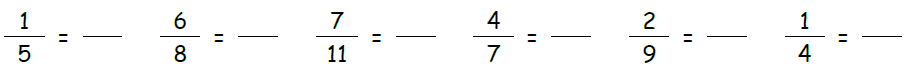  β) με μικρότερους όρους: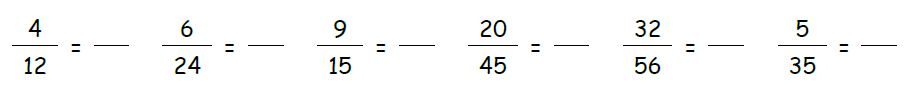 2. Φτιάξε τρία κλάσματα που να είναι ισοδύναμα με τα αρχικά: 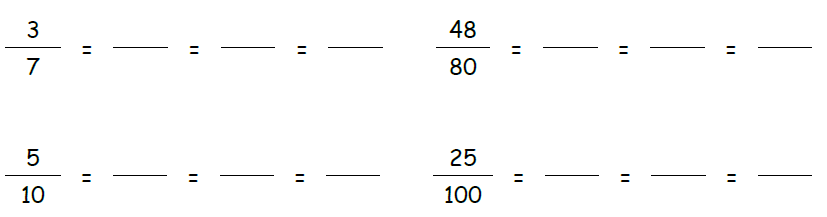 3. Συμπλήρωσε τη σειρά των ισοδύναμων κλασμάτων: 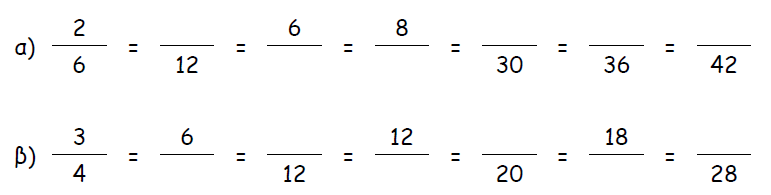 4. Να μετατρέψεις τα κλάσματα σε ανάγωγα: 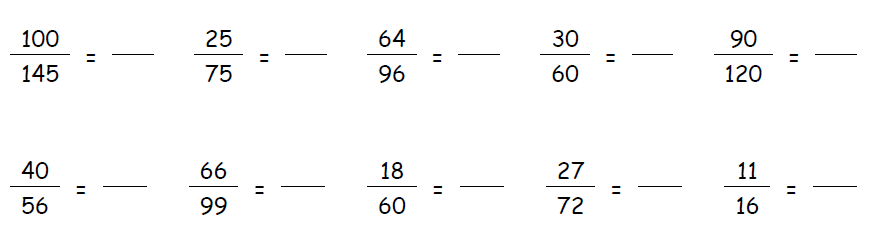 5. Αντιστοιχίζω τα σωστά: 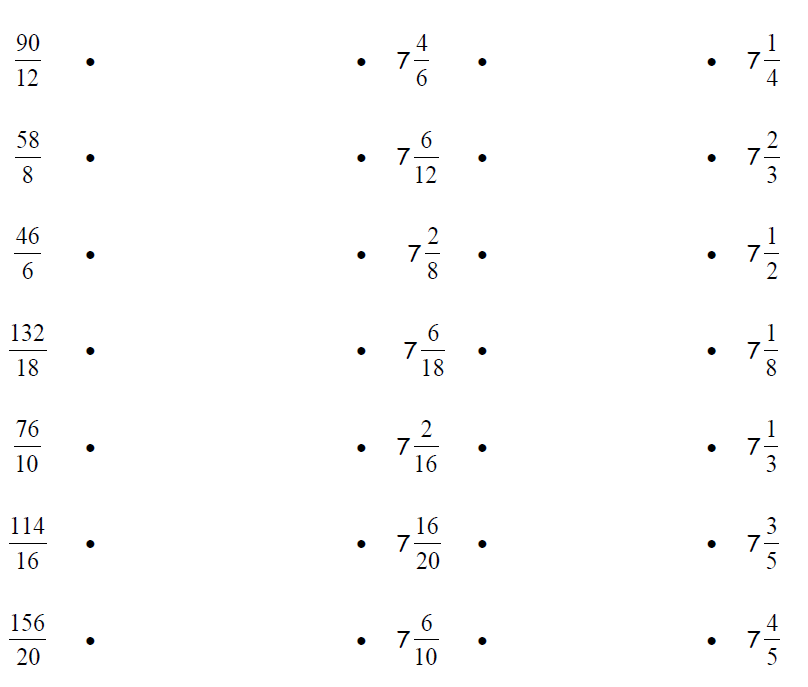 6. Ο Βασίλης χρειάστηκε 35 λεπτά για να γράψει τα Μαθηματικά του,  της ώρας για να γράψει εργασία στο μάθημα της Ελλ. Γλώσσας και  της ώρας για να γράψει πληροφορίες στην Γεωγραφία. Σε ποια από τις εργασίες του χρειάστηκε τον περισσότερο χρόνο; Λύση: Απάντηση:………………………………………………………………………………………………………